BIDDER RESPONSE DOCUMENT 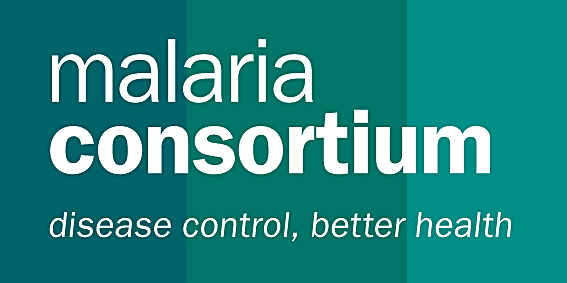 Please provide information against each requirement. Additional rows can be inserted for all questions as necessary. Section 1 - Bidder’s ExperiencePlease outline the company’s experience in delivering the required supplies services or works. This should include demonstrated experience with the delivery in the past, any value added services.Section 2 - Bidder’s Company InformationGeneral informationPlease provide the following details for at least 3 client references which Malaria Consortium can contact (preferably INGOs / Humanitarian Organisations with similar requirements).The client organisations response to this question will also act as your Referees. If any of the information supplied is deemed false following reference checks, your response to this RFP will be disqualified.Please provide details of your three largest customers, and indicate how much they contributed to your turnover over the past year:Please provide details of all relevant insurances held by the company.  These must include vehicle accident insurance to cover any accidents or collisions.  Vendor also required hold goods in transit insurance, which must cover any of loss or damage to Malaria Consortium goods that may occur during all transport operations.Please provide a copy of all insurances with your bid.Do you operate the following policies within your company?  If yes to any of the above please provide a copy with your bid.Outline how you comply with environmental statutory and regulatory requirementsWill you be subcontracting any activities in order to supply Malaria Consortium?		Yes      NoIf yes, give details of relevant subcontractors and what operations they would carry out:Detail the locations you have offices in the Country.Outline the number and size of trucks available to the company below.Do you have a system for tracking your vehicles? If so, please provide details, confirming if this is available for both owned and rental vehicles.Section 3 - Bidder’s Pricing ProposalProvide details of transport cost per bale, based on the bales dimension and weight.  Each bale of 50 nets weighs 33kg, with dimensions of 1.0 x 0.75 x 0.36m=0.27cm3.
Bidders to provided pricing quotes in USD in Transport Cost per Bale and Total cost columns in below tables.*Note that there may changes in bale quantities, but cost per bale will prevail despite changes in quantities of bales per location.LOT 1: Wau Teaching Hospital to Wau Bomas
Option A: Wau Teaching Hospital to Wau PayamsOption B: Wau Payams to Wau BomasOption C: Wau Teaching Hospital to Wau BomasLOT 2: Wau Teaching Hospital to Raja Payams
LOT 3: Wau Teaching Hospital to Jur River PayamsLOT 4: Raja Payams to Raja BomasLOT 5: Jur River Payams to Jur River BomasSection 4 - Declaration by the Bidder: We, the Bidder, hereby confirm compliance with:Malaria Consortium Terms and Conditions of PurchaseMalaria Consortium’s Child Protection policyMalaria Consortium’s Anti-Fraud and Anti-Corruption policyMalaria Consortium’s Anti-Bribery PolicyNote: The terms and conditions and policies can be found at the end of the RFP document.Company name:Company name:Company name:Company name:Company name:Company name:Company name:Number of years in Operation in the Country: Number of years in Operation in the Country: Number of years in Operation in the Country: Number of years in Operation in the Country: Number of years in Operation in the Country: Number of years in Operation in the Country: Number of years in Operation in the Country: Registered name of company (if different):Registered name of company (if different):Registered name of company (if different):Registered name of company (if different):Registered name of company (if different):Registered name of company (if different):Registered name of company (if different):Any other trading names of company:Any other trading names of company:Any other trading names of company:Any other trading names of company:Any other trading names of company:Any other trading names of company:Any other trading names of company:Primary Contact Name:Primary Contact Name:Primary Contact Name:Job title : Job title : Job title : Job title : Phone:Phone:Phone:Fax:Fax:Fax:Fax:Email:Email:Email:Website: Website: Website: Website: Principal Address:Principal Address:Registered Address:Registered Address:Registered Address:Payment Address:Payment Address:Company Registration numberDate of registration:Date of registration:VAT/Tax registration number:Annual Turnover:Annual Turnover:Names of Company Directors:Names of Company Directors:Names of Company Directors:Names of Company Directors:Names of Company Directors:Names of Company Directors:Names of Company Directors:Name of any Parent company: Name of any Parent company: Name of any Parent company: Name of any Parent company: Name of any Parent company: Name of any Parent company: Name of any Parent company: Location of Registered Office of the Parent Company:Location of Registered Office of the Parent Company:Location of Registered Office of the Parent Company:Location of Registered Office of the Parent Company:Location of Registered Office of the Parent Company:Location of Registered Office of the Parent Company:Location of Registered Office of the Parent Company:Legal relationship with Parent Company:Legal relationship with Parent Company:Legal relationship with Parent Company:Legal relationship with Parent Company:Legal relationship with Parent Company:Legal relationship with Parent Company:Legal relationship with Parent Company:Name of client 1Length of ContractMonetary value of contract:Contact NamePhone NumberEmail addressOutline of goods / services supplied: Outline of goods / services supplied: Outline of goods / services supplied: Outline of goods / services supplied: Outline of goods / services supplied: Outline of goods / services supplied: Name of client 2Length of ContractMonetary value of contract:Contact NamePhone NumberEmail addressOutline of goods / services supplied: Outline of goods / services supplied: Outline of goods / services supplied: Outline of goods / services supplied: Outline of goods / services supplied: Outline of goods / services supplied: Name of client 3Length of ContractMonetary value of contract:Contact NamePhone NumberEmail addressOutline of goods / services supplied: Outline of goods / services supplied: Outline of goods / services supplied: Outline of goods / services supplied: Outline of goods / services supplied: Outline of goods / services supplied: Client organisation% contribution to turnover1.2.3.Insurance TypeBrief description of what the insurance coversMaximum claim valueAny relevant restrictions on the insurancePoliciesYes / NoOutline how these policies are embedded and adhered to within your organisationFraud and BriberyEquality & Diversity PolicyEnvironmental PolicyQuality Management PolicyHealth & Safety PolicySubcontractorLocationOperation Office LocationServices offered by the OfficeTotal Number of StaffPresence since (year)123456789101 MT – 5 MT5 MT – 10 MT10 MT – 20MT20 MT – 40MTNumber of trucks Owned by the companyNumber of trucks available to the company by way of renting/leasingFrom  CountyPayam Store (delivery point)Payam delivery point is located withinEstimated distance in km from Wau Teaching Hospital to Payam StoreQuantity of bales to be delivered to each Payam storeTransport cost per bale, from Wau Teaching Hospital to Payam Store (USD)Total cost (USD)Wau Teaching HospitalBagariBagari25317Wau Teaching HospitalBessilia (Mboro)Besselia40169Wau Teaching HospitalKpaile Kpaile3594Wau Teaching HospitalKor KajerWau North210214Wau Teaching HospitalAgokWau South2029Wau Teaching HospitalBaziaWau South80608Wau Teaching HospitalMasnaWau South20412From Payam StoreTo Boma (delivery point)Payam Boma delivery point is located withinEstimated distance in km from Raja Payam Store to Boma delivery pointQuantity of bales to be delivered to Boma delivery locationTransport cost per bale, from Wau Teaching Hospital to Boma (USD)Total cost (USD)BagariBagariBagari1-1272BagariBringiBagari1-1265BagariBussereBagari1-1259BagariMomoiBagari1-1225BagariNgisaBagari1-1248BagariNgodakalaBagari1-1247Bessilia (Mboro)Abu-shakaBesselia1-129Bessilia (Mboro)BesseliaBesselia1-1235Bessilia (Mboro)MboroBesselia1-1239Bessilia (Mboro)NgolimboBesselia1-1271Bessilia (Mboro)Khor GanaBesselia1-122Bessilia (Mboro)KaabiBesselia1-1212KpaileGittanKpaile1-127KpaileKpaileKpaile1-1278KpaileTabanKpaile1-128Kor KajerIsmaliyaWau North1-12105Kor KajerLoklokoWau North1-12109Wau Teaching HospitalAweil JedidWau Noth1-1247Wau Teaching HospitalHai DinkaWau Noth1-1236Wau Teaching HospitalDarajat EastWau Noth1-1296Wau Teaching HospitalHai BataraWau Noth1-1258Wau Teaching HospitalHai FalletaWau Noth1-1244Wau Teaching HospitalHai KalvarioWau Noth1-1296Wau Teaching HospitalHai KhorganaWau Noth1-1211Wau Teaching HospitalHai Sika HadidWau Noth1-1259Wau Teaching HospitalHai JadidWau Noth1-1251Wau Teaching HospitalDarajat WestWau Noth1-1296Wau Teaching HospitalHai FahalWau Noth1-1262Wau Teaching HospitalAgokWau South1-1229BaziaBazia JedidWau South1-1272BaziaHai Krash BWau South1-1244BaziaJalabaWau South1-1232BaziaJebel AWau South1-1258BaziaJebel BWau South1-1228BaziaJebel KheirWau South1-12141BaziaGeziraWau South1-1258BaziaHai Krash AWau South1-1252BaziaKostiWau South1-12123MasnaMasnaWau South11MasnaMutamadiaWau South65MasnaMuwzifinWau South114MasnaNazarethWau South150MasnaNew SiteWau South11MasnaSalaamWau South61From  CountyTo Boma(delivery point)Payam Boma delivery point is located withinEstimated distance in km from Wau Teaching Hospital to Boma delivery locationQuantity of bales to be delivered to Boma delivery locationTransport cost per bale, from Wau Teaching Hospital to Boma (USD)Total cost (USD)Wau Teaching HospitalBagariBagari3772Wau Teaching HospitalBringiBagari3765Wau Teaching HospitalBussereBagari3759Wau Teaching HospitalMomoiBagari3725Wau Teaching HospitalNgisaBagari3748Wau Teaching HospitalNgodakalaBagari3747Wau Teaching HospitalAbu-shakaBesselia529Wau Teaching HospitalBesseliaBesselia5235Wau Teaching HospitalMboroBesselia5239Wau Teaching HospitalNgolimboBesselia5271Wau Teaching HospitalKhor GanaBesselia522Wau Teaching HospitalKaabiBesselia5212Wau Teaching HospitalGittanKpaile477Wau Teaching HospitalKpaileKpaile4778Wau Teaching HospitalTabanKpaile478Wau Teaching HospitalIsmaliyaWau North222105Wau Teaching HospitalLoklokoWau North222109Wau Teaching HospitalAweil JedidWau North22247Wau Teaching HospitalHai DinkaWau North22236Wau Teaching HospitalDarajat EastWau North22296Wau Teaching HospitalHai BataraWau North22258Wau Teaching HospitalHai FalletaWau North22244Wau Teaching HospitalHai KalvarioWau North22296Wau Teaching HospitalHai KhorganaWau North22211Wau Teaching HospitalHai Sika HadidWau North22259Wau Teaching HospitalHai JadidWau North22251Wau Teaching HospitalDarajat WestWau North22296Wau Teaching HospitalHai FahalWau North22262Wau Teaching HospitalAgokWau South8029Wau Teaching HospitalBazia JedidWau South8072Wau Teaching HospitalHai Krash BWau South8044Wau Teaching HospitalJalabaWau South8032Wau Teaching HospitalJebel AWau South8058Wau Teaching HospitalJebel BWau South8028Wau Teaching HospitalJebel KheirWau South80141Wau Teaching HospitalGeziraWau South8058Wau Teaching HospitalHai Krash AWau South8052Wau Teaching HospitalKostiWau South80123Wau Teaching HospitalMasnaWau South8011Wau Teaching HospitalMutamadiaWau South8065Wau Teaching HospitalMuwzifinWau South80114Wau Teaching HospitalNazarethWau South80150Wau Teaching HospitalNew SiteWau South8011Wau Teaching HospitalSalaamWau South8061From CountyPayam Store (delivery point)Payam delivery point is located within Estimated distance in km from Wau Teaching Hospital to Payam StoreQuantity of bales to be delivered to each Payam StoreTransport cost per bale, from Wau Teaching Hospital to Payam Store (USD)Total cost (USD)Wau Teaching HospitalTimsahEre500142Wau Teaching HospitalDelebaRaja54029Wau Teaching HospitalMangayat Raja340398Wau Teaching HospitalKattaRingi54047Wau Teaching HospitalBoro MedinaRingi500128Wau Teaching HospitalSopo Uyujuku34066Wau Teaching HospitalAbulu  Uyujuku34022Wau Teaching HospitalKor KajerUyujuku46050From CountyPayam Store (delivery point)Payam delivery point is located withinEstimated distance in km from Wau Teaching Hospital to Payam StoreQuantity of bales to be delivered to each Payam StoreTransport cost per bale, from Wau Teaching Hospital to Payam Store (USD)Total cost (USD)Wau Teaching HospitalKujenaKujena160689Wau Teaching HospitalAlurAlur320495Wau Teaching HospitalMaria BaiMaria Bai160365Wau Teaching HospitalWau BaiWau Bai200200Wau Teaching HospitalRecrocodingRecrocoding105240Wau Teaching HospitalUdiciUdici200271Wau Teaching HospitalKangiKangi240305Wau Teaching HospitalAlebtongAlebtong32098From Payam StoreTo Boma (delivery location)Payam Boma is located withinEstimated distance in km from Raja Payam Store to Boma delivery pointQuantity of bales to be delivered to Boma delivery locationTransport cost per bale, from Wau Teaching Hospital to Boma (USD)Total cost (USD)TimsahBoro BahrEre1-1230TimsahMagwaEre1-127TimsahTimsahEre1-1290TimsahBalballaEre1-1215DelebaGossinga Raja1-1218DelebaMbambaraRaja1-1211MangayatRaga NorthRaja1-1270MangayatRaga South ARaja1-12190MangayatRaga South BRaja1-12138KattaKattaRingi1-1239KattaMenambaRingi1-128Boro MedinaBoro MedinaRingi1-12121Boro MedinaDiem JallabRingi1-127Sopo SopoiUyujuku1-1266Abulu  YabuluUyujuku1-1210Abulu  KuruUyujuku1-1212Kor KajerUyujukuUyujuku1-1250From Payam StoreTo Boma (delivery location)Payam Boma is located withinEstimated distance in km from Raja Payam Store to Boma delivery pointQuantity of bales to be delivered to Boma delivery locationTransport cost per bale, from Wau Teaching Hospital to Boma (USD)Total cost (USD)KujenaKuajenaKujena1-15366KujenaMbiliKujena1-15322AlurAlurAlur1-15430AlurDang AcakAlur1-1565Maria BaiAchonchongMaria Bai1-1540Maria BaiAlel ChokMaria Bai1-1579Maria BaiMarial BaiMaria Bai1-1565Maria BaiKuomMaria Bai1-15109Maria BaiRakbakMaria Bai1-1572Wau BaiMabior AbiemWau Bai1-1597Wau BaiMakuacWau Bai1-1525Wau BaiTharkuengWau Bai1-1543Wau BaiNyinakokWau Bai1-1536RecrocodingAchotRecrocoding1-1583RecrocodingRocrocdongRecrocoding1-1574RecrocodingWathaleloRecrocoding1-1583UdiciAtidoUdici1-1593UdiciGetteUdici1-1547UdiciKayangoUdici1-1591UdiciUdiciUdici1-1540KangiGumelKangi1-1573KangiKangiKangi1-15126KangiTikouKangi1-15105AlebtongAlelthonyAlebtong1-1558AlebtongAthorAlebtong1-1540We also confirm that Malaria Consortium may in its consideration of our offer, and subsequently, rely on the information provided in this document.
I (Name) ________________________________ (Title) _____________________________am authorized to represent the above-detailed company and to enter into business commitments on its behalf.Company ……………………………………………………………………...
Date                                                           ……………………………………………………………………..                                                                               